	Nom :Histoire des Vancouver (Partie 3/4)De la colonie de la Colombie-Britannique à la province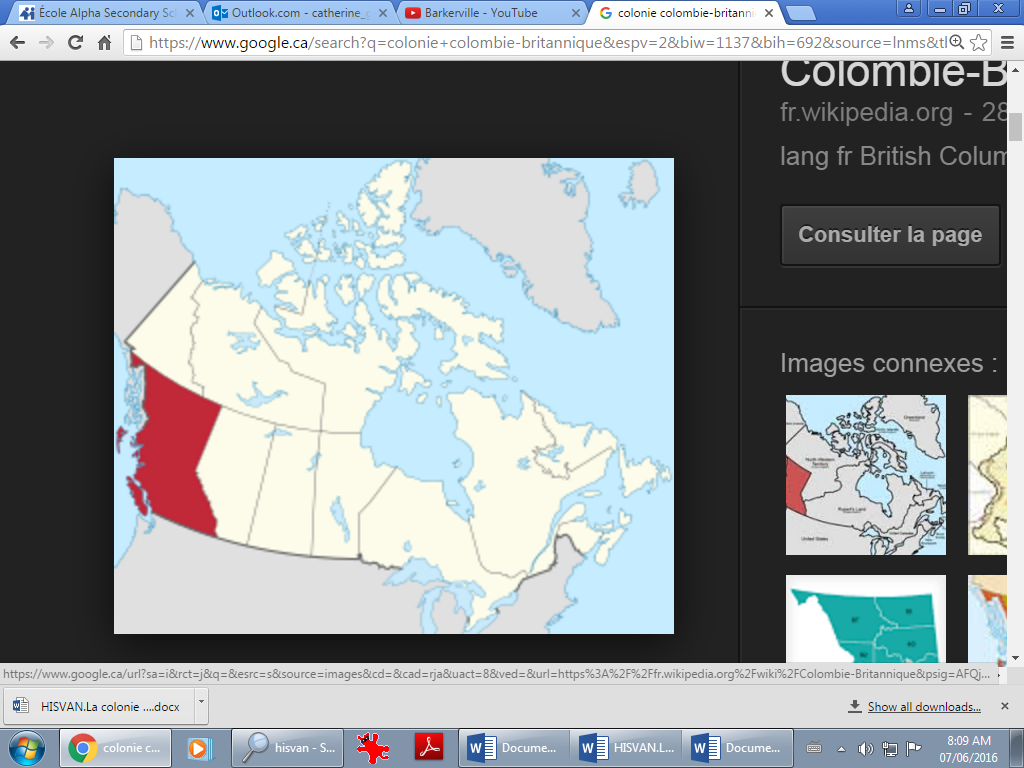 La création de la Colombie-BritanniqueJusqu'en 1856, James Douglas avait un contrôle presque exclusif sur les colonies de la côte du Pacifique. Aucune assemblée législative n'avait été élue et c'était lui qui nommait les conseils législatifs (adopte et modifie les lois) et exécutif (applique les lois). Cette approche autocratique générait des frustrations. Épidémie de la varioleAu printemps 1862, un mineur de San Francisco a amené la variole à Victoria. La maladie s'est propagée rapidement.Un recensement à cette époque sur l'île de Vancouver rapporte que 30 000 personnes sont des Premières nations et que 774 seraient d’une autre origine. La population autochtone totale sur la côte était de 60 000.Alors que les colons se font vacciner, les villages des premières nations sont mis en quarantaine (isolée, pas d'entrée-sortie). Plusieurs autochtones qui arrivent sur l'île pour trouver du travail sont renvoyés chez eux, ramenant la variole dans leurs bagages... La moitié de la population côtière des Premières Nations décède. ÉconomieLes colonies de la couronne de l'île de Vancouver (1848) et de la colonie de la Colombie-Britannique (1858) sont endettées. La colonie de la Couronne de l'Île de Vancouver est endettée de 300 000$ et la colonie de la Colombie-Britannique est endettée de plus de un million de dollars. Ce sont de grandes sommes pour l’époque.Les chercheurs d'or quittent les colonies en masse, ce qui diminue les revenus en impôt des colonies. Les colonies n'ont d'autre choix que de s'unir pour former la colonie de la Colombie-Britannique, le 6 août 1866.Et la Confédération.Les populations des colonies de l'île de Vancouver et de la Colombie-Britannique sont maintenant unies, mais les difficultés financières ne s'effacent pas. La nouvelle grande colonie a besoin de plus d'habitants, de plus d'argent et d'un meilleur accès au marché économique.Adhérer à la Confédération pouvait améliorer la situation. Les colonies des autres régions du Canada avaient doutaient des avantages réels de la Confédération et la Colombie-Britannique aussi.Débat sur la Confédération.La population sur le continent était POUR. Les confédérationnistes, des représentants pour la Confédération, voulaient que le gouvernement fédéral prenne en charge la dette de la Colombie-Britannique et qu'une route d'accès soit construite entre le lac Supérieur et New Westminster (capitale juste après la fondation de la Colombie-Britannique). Ce serait une chance aussi d’obtenir un gouvernement responsable – souvenez-vous de l’autocratie de Douglas!La population sur l'île était CONTRE. Les anticonfédérationnistes, voulaient maintenir les liens forts avec la Grande-Bretagne et se méfiaient des Canadiens et de leurs intérêts.Les marchands de Victoria étaient contre, mais avaient leur raison propre : ils voulaient une annexion par les États-Unis. Les annexionnistes croyaient que c'était une meilleure solution économique vu la proximité et la grande prospérité des régions de Washington et de l'Oregon.Les Premières nations ne sont pas consultées.Adhésion à la Confédération canadienneEn 1869, un nouveau gouverneur prend le pouvoir dans la colonie de la Colombie-Britannique: Anthony Musgrave... un bon ami de John A. Macdonald. Les annexionnistes font circuler une pétition pour l'union avec les États-Unis. Musgrave décide de travailler avec eux en proposant de créer une politique d'union. Les annexionnistes répondent avec une "liste de souhaits" qui finit par parvenir à Ottawa. Cette liste est entendue et tous les souhaits sont exécutés! Hourra!Le gouvernement a même promis la construction d’un chemin de fer jusqu’en Colombie-Britannique dans les 10 prochaines années. Le 20 juillet 1871, la Colombie-Britannique adhérait officiellement au Canada. Liens intéressantsJames Douglas [https://www.youtube.com/watch?v=mH0Odit7yio]Barkerville [https://www.youtube.com/watch?v=NMXpjp2ZYUQ]The Royal Engineers in early BC history [https://www.youtube.com/watch?v=Arxl7zNndoo]Amor des Cosmos [https://www.youtube.com/watch?v=ppZpyr_je1M]Devoir: Qui sont les Kanaks? (p. 232-232)Qui sont les immigrants noirs? (p. 232)Qui sont les immigrants juifs? (p. 234)Qui sont les Chinois (p. 235)	Nom :Histoire des Vancouver (Partie 3/4)De la colonie de la Colombie-Britannique à la provinceAdhérer, New Westminster, sur l'île, conseil exécutif, Grande-Bretagne, quarantaine, 300 000$, en impôt, marchands de Victoria, Premières nations, James Douglas, moitié de la population, conseil législatif, autocratique, 10 prochaines années, 20 juillet 1871, Victoria, endettées, un million de dollars, la colonie de la Colombie-Britannique, difficultés financières, sur le continent, Premières nations, Anthony Musgrave, liste de souhaitsLa création de la Colombie-BritanniqueJusqu'en 1856,  _____________________ avait un contrôle presque exclusif sur les colonies de la côte du Pacifique. Aucune assemblée législative n'avait été élue et c'était lui qui nommait les ___________________ (adopte et modifie les lois) et _______________________ (applique les lois). Cette approche ________________ générait des frustrations. Épidémie de la varioleAu printemps 1862, un mineur de San Francisco a amené la variole à _______________. La maladie s'est propagée rapidement.Un recensement à cette époque sur l'île de Vancouver rapporte que 30 000 personnes étaient des __________________ et que 774 étaient d’une autre origine. La population autochtone totale sur la côte était de 60 000 personnes.Alors que les colons se font vacciner, les villages des premières nations sont mis en _______________________ (isolée, pas d'entrée-sortie). Plusieurs autochtones qui arrivaient sur l'île pour trouver du travail étaient renvoyés chez eux, ramenant la variole dans leurs bagages... La _______________________ côtière des Premières Nations décède. ÉconomieLes colonies de la couronne de l'île de Vancouver (fondée en 1848) et de la colonie de la Colombie-Britannique (fondée en 1858) sont _________________. La colonie de la Couronne de l'Île de Vancouver était endettée de ______________ et la colonie de la Colombie-Britannique était endettée de plus de ________________________. C’était de grandes sommes pour l’époque.Les chercheurs d'or quittaient les colonies en masse, ce qui diminuait les revenus _______________ des colonies. Les colonies n'avaient d'autre choix que de s'unir pour former _____________________________, le 6 août 1866.Et la Confédération.Les populations des colonies de l'île de Vancouver et de la Colombie-Britannique étaient maintenant unies, mais les ________________________ ne s'effaçaient pas. La nouvelle grande colonie avait besoin de plus d'habitants, de plus d'argent et d'un meilleur accès au marché économique._____________ à la Confédération pouvait améliorer la situation. Les colonies des autres régions du Canada doutaient des avantages réels de la Confédération et la Colombie-Britannique aussi.Débat sur la Confédération.La population _______________ était POUR. Les confédérationnistes, des représentants pour la Confédération, voulaient que le gouvernement fédéral prenne en charge la dette de la Colombie-Britannique et qu'une route d'accès soit construite entre le lac Supérieur et _________________ (capitale juste après la fondation de la Colombie-Britannique). Ce serait une chance aussi d’obtenir un gouvernement responsable – souvenez-vous de l’autocratie de Douglas!La population _________ était CONTRE. Les anticonfédérationnistes, voulaient maintenir les liens forts avec la ______________ et se méfiaient des Canadiens et de leurs intérêts.Les _______________ étaient contre, mais avaient leur raison propre : ils voulaient une annexion par les États-Unis. Les annexionnistes croyaient que c'était une meilleure solution économique vu la proximité et la grande prospérité des régions de Washington et de l'Oregon.Les ________________ ne sont pas consultées.Adhésion à la Confédération canadienneEn 1869, un nouveau gouverneur prend le pouvoir dans la colonie de la Colombie-Britannique: ____________________... un bon ami de John A. Macdonald. Les annexionnistes font circuler une pétition pour l'union avec les États-Unis. Musgrave décide de travailler avec eux en proposant de créer une politique d'union. Les annexionnistes répondent avec une "______________________" qui finit par parvenir à Ottawa. Cette liste est entendue et tous les souhaits sont exaucés! Hourra!Le gouvernement a même promis la construction d’un chemin de fer jusqu’en Colombie-Britannique dans les _________________________. Le _____________________, la Colombie-Britannique adhérait officiellement au Canada. Liens intéressantsJames Douglas [https://www.youtube.com/watch?v=mH0Odit7yio]Barkerville [https://www.youtube.com/watch?v=NMXpjp2ZYUQ]The Royal Engineers in early BC history [https://www.youtube.com/watch?v=Arxl7zNndoo]Amor des Cosmos [https://www.youtube.com/watch?v=ppZpyr_je1M]Devoir: Qui sont les Kanaks? (p. 232-232)Qui sont les immigrants noirs? (p. 232)Qui sont les immigrants juifs? (p. 234)Qui sont les Chinois (p. 235)